Projekt Výzkum, Vývoj, Vysočina spolu s katedrou ekonomických studií pořádáv rámci kroužků elektrotechniky„Naučte se prezentovat lépe - v aplikaci PREZI“ Lektorka: Ing. Lenka Lízalová, Ph.D.Dozvíte se:jak pracovat s myšlenkovou mapoujak předat informace pochopitelnou formoupravidla pro kvalitní prezentaciÚčastníci kroužku se naučí pracovat s novým, revolučním nástrojem pro prezentaci – PREZI!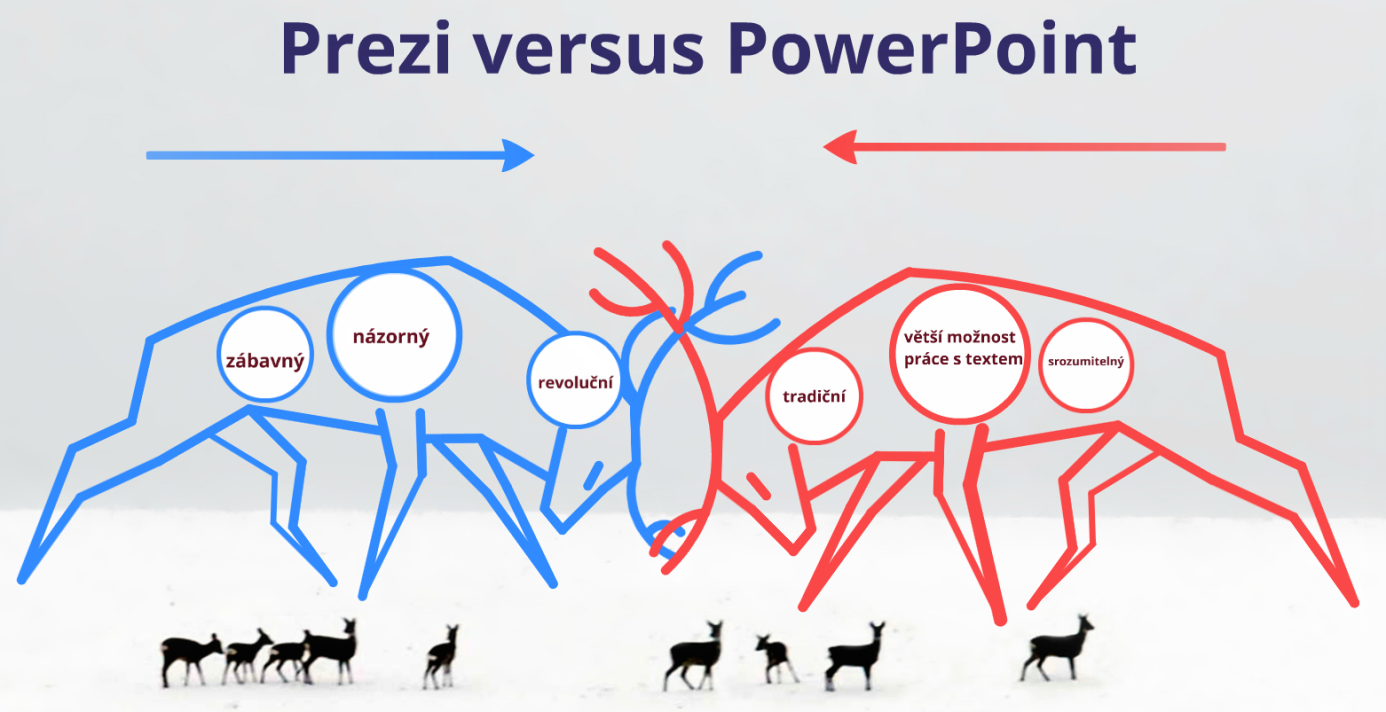 Kroužek proběhne na VŠPJ v termínu pondělí  7. a 14. 4. 2014 (16,00 - 18,00) a
je určen pro žáky středních škol. Přihlášku naleznete pod odkazem: https://vvv.vspj.cz/verejnost-a-stredni-skoly/technicky-krouzekPřihlášky zasílejte na adresu vvv@vspj.cz do 31. 3. 2014Projekt „Výzkum, Vývoj, Vysočina – Cesty k vědění VŠPJ“, reg. č. CZ.1.07/2.3.00/35.0029